Cardápio Colégio São José - Março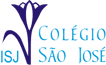 A refeições (lanche da manhã e almoço) e o suco são retirados pelos alunos diretamente no balcão.Lanche da manhã – Todos os dias é servido suco ou leite achocolatado , fruta e opção de bolacha salgada e doce.Saladas de alface e tomate. O cardápio poderá sofrer alterações de acordo com a disponibilidade dos alimentos.Karina TranjanNutricionista – CRN 1865901/0302/0303/0304/03LANCHE DA MANHÃ--------------------------Pão francês com queijoPão de forma com requeijãoCereal com leiteALMOÇOFERIADOFERIADOArroz e feijãoFrango cremosoMandiocaSalada Arroz e feijãoQuibe de fornoSalada de legumesLANCHE DA TARDE-------------------------Pãozinho de ovo com requeijãoBolo mescladoRap 10 com queijo e tomateLeite fermentado07/0308/0309/0310/0311/03LANCHE DA MANHÃPão francês com queijoPãozinho de cará com requeijãoMisto quentePão francês com manteigaOvo mexidoPão de cará com peito de peruALMOÇOArroz e feijãoPeixe assadoCreme de milhoSalada Fruta Penne ao sugoBife à milanesaBeterraba Salada Fruta Arroz e feijãoStrogonoff de frangoBatata palhaSalada Fruta Arroz e feijãoPanqueca de carneCouve Salada Fruta Arroz e feijãoFrango xadrezSalada Fruta LANCHE DA TARDEPastel assado de carneGelatina de framboesaPão de queijoBananinha Pão francês com queijoBeijinho de colherPãozinho de ovo com requeijãoBolo formigueiroPizza de pão de formaIogurte de morango14/0315/0316/0317/0318/03LANCHE DA MANHÃPão francês com queijoPãozinho de ovo com requeijãoMisto quentePão francês com manteigaOvo mexidoPão de cará com peito de peruALMOÇOArroz e feijãoCarne moída à jardineiraSalada Fruta Arroz e feijãoCubinhos de frangoPurêSalada / FrutaTalharim à parisienseTirinhas de carneCenouraSalada / Fruta Arroz e feijãoFrango supremoBatatinhaSalada / Fruta  Arroz e feijãoPostas de peixe assadoSalada de legumesFruta LANCHE DA TARDEMisto quente de fornoGelatina de cerejaMexicanoPão de melPão de cará com presuntoMousse de chocolatePão de forma com requeijãoBolo de morangoTorta de legumesPipoca21/0322/0323/0324/0325/03LANCHE DA MANHÃPão francês com queijoPãozinho de ovo com requeijãoMisto quentePão francês com manteigaOvo mexidoPão de cará com peito de peruALMOÇOArroz e feijãoFilé de frangoCouve flor refogadaSaladaFruta Arroz e feijão Rocambole de carne Batata soutêSaladaFruta Arroz e feijãoPeito de frango fatiadoPurê de abóboraSalada Fruta Lasanha de carne e queijoBrócolisSaladaFruta Arroz e feijãoCubinhos de frangoFarofaSaladaFruta LANCHE DA TARDEPão de batata com catupiryGelatina de limãoPão de queijoSorvete Pão francês com queijo brancoMousse de limãoPãozinho de cenoura com requeijãoBolo de maçãSanduíche natural de frangoVitamina de morango28/0329/0330/0331/0301/04LANCHE DA MANHÃPão francês com queijoPãozinho de ovo com requeijãoMisto quentePão francês com manteigaOvo mexidoPão de cará com peito de peruALMOÇOArroz e feijãoPicadinho de carne com legumesSaladaFruta Arroz e feijãoEscondidinho de frangoEspinafreSalada / Fruta Arroz e feijãoStrogonoff de carneBatata palhaSaladaFruta Arroz e feijãoFrango assado com batatasSaladaFruta Macarronada com almôndegas de frangoVagemSaladaFruta LANCHE DA TARDECachorro quenteGelatina de uvaMexicano Cookies Pão de cará com peito de peruPavê de abacaxiPão sovado com requeijãoBolo de churrosPãozinho com manteigaOmelete de forno